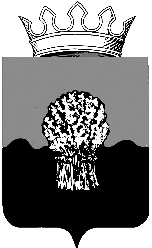 КОНТРОЛЬНО-СЧЕТНАЯ ПАЛАТАСызранского районаСамарской области446001, г.Сызрань, ул.Советская, 39,телефон (8464) 98-66-21«_23_»____11_____ 2020 г. № 64ЗАКЛЮЧЕНИЕ № 64НА ПРОЕКТ РЕШЕНИЯ СОБРАНИЯ ПРЕДСТАВИТЕЛЕЙ СЫЗРАНСКОГО РАЙОНА«О БЮДЖЕТЕ МУНИЦИПАЛЬНОГО РАЙОНА СЫЗРАНСКИЙ НА 2021 ГОД И  ПЛАНОВЫЙ ПЕРИОД 2022 и 2023 ГОДОВ» Заключение контрольно-счетной палаты Сызранского района Самарской области (далее по тексту - контрольно-счетная палата) на проект решения Собрания представителей Сызранского района Самарской области «О бюджете муниципального района Сызранский на 2021 год и плановый период 2022 и 2023 годов»  (далее по тексту – Проект решения, проект бюджета) подготовлено в соответствии с Бюджетным кодексом Российской Федерации (далее по тексту БК РФ),  Положением «О бюджетном устройстве и бюджетном процессе в муниципальном районе Сызранский Самарской области», утвержденным решением Собрания представителей Сызранского района от 22.08.2013 года № 34 (с изменениями от 08.06.2015 года №36, от 21.12.2017 года №64) (далее по тексту - Положение), Положением «О контрольно-счетной палате Сызранского района Самарской области», утвержденным решением Собрания представителей Сызранского района Самарской области от 28.05.2015 № 27, ст.7 Порядка осуществления контрольно-счетной палатой Сызранского района Самарской области полномочий по внешнему муниципальному финансовому контролю, утвержденного решением Собрания представителей  Сызранского района Самарской области  от 26.03.2020 года №13.	Целью проведения экспертизы Проекта решения является оценка на соответствие его требованиям бюджетного законодательства, определение достоверности и обоснованности формирования показателей проекта решения о бюджете района.В ходе проведения экспертно-аналитического мероприятий по экспертизе Проекта решения проведены: - оценка соответствия текстовой части и структуры проекта решения о бюджете требованиям бюджетного законодательства; - общая характеристика проекта бюджета муниципального района Сызранский Самарской области; - оценка достоверности и полноты отражения доходов в доходной части бюджета, в том числе оценка достоверности, законности и полноты отражения доходов, поступающих в виде межбюджетных трансфертов; - оценка запланированных ассигнований в расходной части бюджета; - оценка соответствия показателей объема бюджетных ассигнований на реализацию муниципальных программ, предусмотренных в проекте бюджета к финансированию за счет средств местного бюджета, объемам бюджетных обязательств, утвержденным муниципальными правовыми актами; - оценка сбалансированности бюджета, анализ источников финансирования дефицита бюджета; - оценка муниципального долга.1. Общие положения Проект бюджета муниципального района Сызранский сформирован на три года в форме Проекта решения, что соответствует п.4 ст.169 БК РФ и ст.28 Положения.  Проект бюджета муниципального района Сызранский на 2021 год и на плановый период 2022 и 2023 годов в первом чтении представлен в контрольно-счетную палату 06.11.2020 года – с соблюдением срока, установленного п. 5 ст. 29 Положения.Публичные слушания по Проекту бюджета назначены Главой  муниципального района Сызранский на 18 ноября 2020 года. (Постановление Главы муниципального района Сызранский  от 02.11.2020 г. №78).           Структура и содержание Проекта решения о бюджете соответствуют требованиям установленным статьей 184.1 БК РФ. Перечень документов и материалов, представленных одновременно с Проектом решения, соответствует требованиям статьи 184.2 БК РФ и  статьи 34  Положения. В соответствии с требованиями статьи 184.1 БК РФ представленный Проект решения содержит основные характеристики бюджета к которым относятся общий объем доходов бюджета, общий объем расходов  бюджета, дефицит (профицит) бюджета. В соответствии с п.3 ст.184.1 БК РФ Проектом решения утверждены :- общий объем условно утвержденных расходов;- объем безвозмездных поступлений в доход бюджета муниципального района Сызранский;- перечень главных администраторов доходов бюджета муниципального района Сызранский; - перечень главных администраторов источников финансирования дефицита бюджета муниципального района Сызранский;- нормативы распределения доходов между бюджетом района и бюджетами поселений муниципального района Сызранский;- ведомственная структура расходов бюджета муниципального района Сызранский;- распределение бюджетных ассигнований по целевым статьям (муниципальным программам муниципального района Сызранский и непрограммным направлениям деятельности), группам видов расходов классификации  расходов бюджета муниципального района Сызранский;- объем межбюджетных трансфертов, предоставляемых бюджетам сельских поселений муниципального района Сызранский;- верхний предел муниципального внутреннего долга;- объем расходов на обслуживание муниципального долга;- объем бюджетных ассигнований направляемых на исполнение публично нормативных обязательств;- источники внутреннего финансирования дефицита бюджета;- программы муниципальных внутренних заимствований.Согласно пояснительной записке к проекту бюджета формирование основных характеристик осуществлялось на основе сценарных условий социально-экономического развития муниципального района Сызранский на 2021 год и на период до 2023 годов, основных направлений бюджетной и налоговой политики РФ на 2021 - 2023 годы.При подготовке заключения контрольно-счетная палата учитывала необходимость реализации положений, сформулированных в основных направлениях бюджетной и налоговой политики муниципального района Сызранский на 2021 – 2023 годы, утвержденных постановлением администрации  Сызранского района  Самарской области   от 14.10.2020 № 890.Основные направления бюджетной и налоговой политики муниципального района Сызранский на 2021 - 2023 годы соответствуют направлениям бюджетной и налоговой политики Российской Федерации и Самарской области.В соответствии с  требованиями ст.172 БК РФ Проект бюджета составляется на основе прогноза социально-экономического развития муниципального района Сызранский Самарской области на 2021 год и плановый период 2022  и 2023 годов (далее по тексту - Прогноз) в целях финансового обеспечения расходных обязательств, одобренного администрацией Сызранского района Самарской области (постановление администрации Сызранского района от 02.11.2020 года №944).Прогноз разработан на основе анализа тенденций, сложившихся в экономике района за 2019 год, и ожидаемых результатов за 2020 год,  прогнозных  материалов структурных подразделений администрации Сызранского района, намерений ведущих предприятий района по своему развитию.В пояснительной записке к Прогнозу приведены сопоставления его параметров с ранее утвержденными, указаны причины и факторы прогнозируемых изменений, что указывает на соблюдение требований п.4 ст. 173 БК РФ.Прогноз разработан с учетом оценки негативного влияния на экономику района событий 2020 года, связанных с распространением новой коронавирусной инфекции COVID-19 и на основе комплексного анализа социально-экономического развития муниципального района за I полугодие 2020 года и прогнозных показателей за 2020 год.Прогноз разработан в двух вариантах базовом и консервативном. Оба варианта прогноза базируются на единых целях и приоритетах социально-экономической политики, но степень их достижения различна.Представленный Прогноз соответствует требованиям п.4 ст. 173 БК РФ.В пояснительной записке к Прогнозу представлено описание комплекса необходимых мер для обеспечения позитивного развития и достижения прогнозируемых значений показателей в разрезе видов экономической деятельности и проведено сравнение прогнозных значений базового варианта с значениями 2019 года  и оценки 2020 года и на основании полученных результатов произведена корректировка прогнозных показателей на среднесрочный период.2. Основные характеристики бюджета на 2021 год и плановый период2022 и 2023 годов.Проект бюджета  муниципального района Сызранский на 2021 год и плановый период 2022 и 2023 годов представляет собой совокупность доходной и расходной частей. Таблица 1тыс. рублей Общий объем доходов в 2021 году в проекте бюджета на 2021-2023 годы предусмотрен в размере 319 921,86 тыс. руб., что на 26 600,70 тыс. руб. или на 26,73 % ниже объема доходов, утвержденного на 2021 год решением Собрания представителей Сызранского района «О бюджете муниципального района Сызранский на 2020 год и плановый период 2021 и 2022 годов» от 26.12.2019 № 71 (с изменениями) на 2021 год в размере 278 887,50 тыс.руб..В 2022 году общий объем доходов в проекте бюджета предусмотрен в сумме 246 615,05 тыс. руб., что на 153,55 тыс. руб. или на 0,06 % выше объема доходов, утвержденного решением Собрания представителей Сызранского района «О бюджете муниципального района Сызранский на 2020 год и плановый период 2021 и 2022 годов» от 26.12.2019 № 71 (с изменениями) на 2022 год в размере 246 461,50  тыс. руб..В 2023 году планируемый общий объем доходов составляет 245 596,70 тыс. руб.Общий объем расходов в 2021 году по проекту бюджета на 2021-2023 годы предусмотрен в размере 324 165,68 тыс. руб., что на 53 281,68 тыс. руб. или на 19,67 % ниже суммы расходов, утвержденной на 2021 год решением Собрания представителей Сызранского района «О бюджете муниципального района Сызранский на 2020 год и плановый период 2021 и 2022 годов» от 26.12.2019 № 71 (с изменениями) в размере 270 884,00 тыс. руб..В 2022 году общий объем расходов предусмотрен в сумме 260 325,13 тыс. руб., что на 13 687,93 тыс. руб. или на 5,55 % выше суммы расходов, утвержденной на 2022 год решением Собрания представителей Сызранского района «О бюджете муниципального района Сызранский на 2020 год и плановый период 2021и 2022 годов» от 26.12.2019 № 71 (с изменениями) в размере 246 637,20 тыс. руб..В 2023 году планируемый общий объем расходов составляет 259 933,72 тыс.руб.Проект бюджета муниципального района Сызранский на 2021-2023  годы сформирован: на 2021 год – с дефицитом в сумме 4 243,82  тыс. руб.;  на 2022 год – с дефицитом в сумме 13 710,08 тыс. руб.; на 2023 год – с дефицитом в сумме 14 337,02 тыс. руб. 	Так же проектом бюджета предлагается утвердить объем условно утвержденных расходов:	на 2022 год – в сумме 4 333,08 тыс.руб.;	на 2023 год – в сумме 8 823,07 тыс.руб., что не противоречит п.3 ст.184.1 БК РФ. 3. Доходы бюджета муниципального района СызранскийПрогноз поступления доходов в бюджет муниципального района Сызранский  на 2021 год и плановый период 2022 и 2023 годов сформирован в соответствии с Приказом Министерства финансов Российской Федерации от 06.06.2019 года №85н «О порядке формирования и применения  кодов бюджетной классификации Российской Федерации, их структуре и принципах назначения» и Приказом Минфина России от 08.06.2020 N 99н "Об утверждении кодов (перечней кодов) бюджетной классификации Российской Федерации на 2021 год (на 2021 год и на плановый период 2022 и 2023 годов)".Доходы бюджета муниципального района Сызранский на 2021 год  прогнозируются в объеме – 319 921,86 тыс. руб., что на 119 690,84 тыс.руб.  или 27,23% ниже объема ожидаемых доходов 2020  года.Структура доходной части Проекта бюджета в период 2021 – 2023 годов в сравнении с ожидаемым поступлением 2019 года, представлена в таблице 2: Таблица 2 тыс. руб.На 2021-2023 годы администрацией Сызранского района прогнозируется увеличение доли налоговых доходов с 25,9% в 2021 году до 38,0% в 2023 году.  Прогнозируется увеличение доли неналоговых доходов с 15,2% в 2021 году до 21,0% в 2023 году. Прогнозируется снижение безвозмездных поступлений (субсидий) с 58,9% в 2021 году до 41,0% в 2023 году. При проведении экспертизы Проекта бюджета в приложении 1 «Перечень главных администраторов доходов бюджета муниципального района Сызранский Самарской области» выявлено несоответствие в указании наименования доходов с приказом Минфина России от 08.06.2020 N 99н "Об утверждении кодов (перечней кодов) бюджетной классификации Российской Федерации на 2021 год (на 2021 год и на плановый период 2022 и 2023 годов)" (далее – Приказ 99н), применяемом при составлении и исполнении бюджетов бюджетной системы РФ на 2021 год и плановый период 2022-2023 годов, а именно: Собственные доходы бюджета муниципального района Сызранский в 2021 году, рассчитанные в соответствии со ст. 47 БК РФ (налоговые, неналоговые доходы и безвозмездные поступления за исключением субвенций) составляют 297 285,3 тыс. руб. Основными доходными источниками бюджета остаются поступления от федеральных налогов, зачисляемых в бюджет муниципального района по постоянным нормативам – налога на доходы физических лиц.  В структуре доходов на 2021 год из налоговых поступлений основная доля приходится на налог на доходы физических лиц (73278,0 тыс. руб. или 22,9% в общей сумме доходов бюджета и 55,8% в сумме налоговых и неналоговых доходов бюджета). Среди неналоговых доходов в 2021 году, основным источником поступления, ожидаются доходы, получаемые в виде арендной платы за земельные участки (32 322,0 тыс. руб., что составляет 10,1% от общей суммы доходов бюджета и 24,6% от суммы налоговых и неналоговых доходов).  Потенциальным резервом увеличения доходов бюджета в 2021 году и на плановый период 2022 и 2023 годов являются дополнительные доходы, полученные в результате активизации работы по сокращению задолженности по налоговым платежам, неналоговым доходам и усиления администрирования доходов со стороны главных администраторов доходов.  Структура доходов муниципального района Сызранский в 2021 году представлена в диаграмме:3.1.Налог на доходы физических лиц.3.2. Налоги на совокупный доход.Единый налог на вмененный доход для отдельных видов деятельностиПоступление единого налога на вмененный доход для отдельных видов деятельности на 2021 год спрогнозировано исходя из ожидаемых поступлений данного налога, увеличенных на коэффициент дефлятор. Прогнозируемая сумма единого налога на вмененный доход на 2021 год составляет 960,0 тыс. руб. или 0,7% в структуре налоговых и неналоговых доходов или 0,3% в общей сумме доходов. В 2022 и 2023 годах доход по данному виду налога не прогнозируется.Налог на доходы физических лиц является основным налогом, формирующим доходную часть районного бюджета. В материалах и документах к Проекту бюджета поступление налога на доходы физических лиц прогнозируется в следующих объемах: - на 2021 год – 73 278,0 тыс. руб.;     - на 2022 год – 78 231,0 тыс. руб. с темпом роста 106,8 %;     - на 2023 год – 84 118,5 тыс. руб. с темпом роста 107,5 %. Рост налога связан с прогнозируемым темпом роста фонда заработной платы. Данный налог занимает наибольший удельный вес в общем объёме собственных доходов.Доля НДФЛ в 2021 году составит 55,8% в сумме налоговых и неналоговых поступлений и 22,9 % в общей прогнозируемой сумме доходов бюджета района. В 2022 году удельный вес НДФЛ составит соответственно 56,7% и 31,7%, в 2023 году – 58,0% и 34,2%. 28.10.2020 года в контрольно-счетную палату администратором налога – Межрайонной ИФНС России № 3 по Самарской области представлен прогноз поступлений доходов в 2021 году и плановом периоде 2022 и 2023 годов, рассчитанный с учетом фактического поступления налога за 9 месяцев 2020 года и оценки поступлений налога на 2020 год.  Расчет поступлений произведен в соответствии с положениями главы 23 части 2 НК РФ, исходя из прогноза роста фонда оплаты труда и динамики поступления НДФЛ за предыдущие периоды.Прогнозные показатели поступления НДФЛ в бюджет муниципального района Сызранский на 2021-2022 годы контрольно-счетная палата считает обоснованными. 3.2.2. Налог, взимаемый в связи с применением патентной системы налогообложенияНалог, взимаемый в связи с применением патентной системы налогообложения определен на 2021 год в сумме 290,0 тыс. руб., составит 0,2% в сумме налоговых и неналоговых поступлений и 0,09% в общей прогнозируемой сумме доходов бюджета района. В 2022 году удельный вес данного вида налога составит соответственно 0,2% и 0,1% (301,0 тыс. руб.), в 2022 году – 0,2% и 0,1% (313,0 тыс. руб.). Единый сельскохозяйственный налог Поступление 	доходов 	по 	единому 	сельскохозяйственному налогу запланировано исходя из суммы ожидаемых поступлений в бюджет муниципального района Сызранский в 2020 году и индекса дефлятора сельского хозяйства, который соответственно по годам составил 103,8%, 103,8%, 104,3%. Таким образом, прогноз поступлений единого сельскохозяйственного налога на 2021 год   определен в сумме 2 311,5 тыс. руб., что составляет 1,8% в сумме налоговых и неналоговых поступлений и 0,7 % в общей прогнозируемой сумме доходов бюджета района.На 2022 год поступления по ЕСХН в бюджет прогнозируются в сумме 2399,5 тыс. руб., что составляет 1,7% в сумме налоговых и неналоговых поступлений и 1,0 % в общей прогнозируемой сумме доходов бюджета района.На 2023 год – 2 411,0 тыс. руб., что составляет 1,7% в и 1,0% соответственно.3.3. Государственная пошлинаПоступление государственной пошлины на 2021 год запланировано в сумме 1 311,9 тыс. руб., что составляет 0,4 % от общих доходов бюджета.  Планируемый объем поступлений по государственной пошлине в бюджет Сызранского района на 2021 год: - ниже суммы поступлений на 2021 год, утвержденной решением Собрания представителей Сызранского района от 26.12.2019г №71 (в ред. решения Собрания представителей Сызранского района от 25.06.2020г. № 27) на 330,6 тыс. руб. Поступление государственной пошлины на 2022 год и 2023 год прогнозируется в сумме 1311,9 тыс. руб. ежегодно, что составит по 0,5% от общей суммы доходов бюджета ежегодно.   3.4. Налог взимаемый в связи с применением упрощенной системы налогообложения.Объем поступления налога, взимаемого в связи с применением упрощенной системы налогообложения, на 2021 год прогнозируется в объеме 4 702,0 тыс. руб. или 3,6% в сумме налоговых и неналоговых поступлений и 1,5% в общей прогнозируемой сумме доходов бюджета района. В 2022 году удельный вес по данному виду налога составит соответственно 3,6% и 2,0% (4982,0 тыс. руб.), в 2023 году – 3,6% и 2,1% (5276,0 тыс. руб.).  Согласно информации, полученной из Межрайонной ИФНС России № 3 по Самарской области от 28.10.2020 года прогноз поступлений, составит:- 2021 год – 5321,0 тыс. руб.,- 2022 год – 5641,0 тыс. руб.,- 2023 год – 5976,0 тыс. руб.В проекте бюджета по налогу, взимаемому в связи с упрощённой системой налогообложения, показатели занижены на 2021 год на 619,0 тыс. руб., на 2022 год на 659,0 тыс. руб., на 2023 год на 700,0 тыс. руб. Контрольно-счётная палата предлагает скорректировать доходную часть бюджета в части увеличения налога, взимаемого в связи с упрощённой системой налогообложения, под прогнозные значения, представленные Межрайонной ИФНС России № 3 по Самарской области.   4. Оценка расчета основных видов неналоговых доходов. В проекте бюджета предусмотрено поступление неналоговых доходов в 2021г. в размере 48 504,6 тыс. руб., что составляет 15,2 % от общих доходов бюджета.  Планируемый объем поступлений по неналоговым доходам в бюджет Сызранского района на 2021 год больше  суммы поступлений на 2021 год, утвержденной решением Собрания представителей Сызранского района от 26.12.2019г. №71 (в ред. решения Собрания представителей Сызранского района от 25.06.2020г. № 27) на 4 101,1,0 тыс. руб..На плановый период поступления по неналоговым доходам прогнозируются в суммах: в 2022 году – 50 763,8 тыс. руб., в 2023 г. – 51 560,1 тыс. руб. Снижение в 2021 году сумм поступлений относительно оценки поступлений   доходов в 2020 году предполагается в основном за счет снижения доходов от продажи материальных и нематериальных активов.4.1. Доходы от использования имущества, находящегося в государственной и муниципальной собственности. Доходы от сдачи в аренду имущества,  составляющего казну муниципального района Сызранский и имущества, находящегося в оперативном управлении казенных и бюджетных учреждений,  и доходы, получаемые в виде арендной платы, а также средства от продажи права на заключение договоров аренды за земельные участки, которые расположены в границах муниципального района Сызранский, и которые расположены в границах сельских поселений и межселенных территорий муниципальных районов, а также средства от продажи права на заключение договоров аренды указанных земельных участков спрогнозированы администрацией Сызранского района на основании расчетов, представленных Комитетом по управлению муниципальным имуществом Сызранского района. Поступления по данной  группе доходов на 2021 год запланированы в сумме – 32 322,0 тыс. руб., что составляет 10,1 % от общих доходов бюджета, на 2022 год – 33 594,7 тыс. руб. или 13,6% от общих доходов бюджета, на 2023 год – 34 181,0 тыс.  рублей 13,9%.  4.2. Платежи при пользовании природными ресурсами(плата за негативное воздействие на окружающую среду)      К поступлению по данному виду налога на 2021 год прогнозируется   сумма 5 845,0 тыс. руб., что составляет 1,8 % от общих доходов бюджета.На 2022-2023 годы поступления запланированы в сумме 5 849,1 тыс. руб. или 2,4% соответственно.        Прогноз доходов основан на показателях 2020 года.4.3.  Доходы от продажи материальных и нематериальных активов		Доходы от продажи материальных и нематериальных активов в проекте бюджета муниципального района Сызранский согласно пояснительной записке к проекту бюджета запланированы администрацией Сызранского района на основании расчетов, представленных Комитетом по управлению муниципальным имуществом Сызранского района. К получению в 2021 году прогнозируется 7 286,4 тыс. рублей, в плановом периоде 2022 - 2023 годах по данному виду дохода прогнозируется по 8 000,0 тыс. руб. ежегодно, что составляет 2,3%, 3,2% и 3,3% соответственно по годам от общего объема доходов муниципального района Сызранский.5.  Безвозмездные поступления.  	Проектом решения на 2021 год объем безвозмездных поступлений на данном этапе формирования бюджета планируется в размере 188 563,9 тыс. руб., что составляет 58,9% в общей сумме доходов бюджета муниципального района Сызранский.В сумму безвозмездных поступлений включены дотации на выравнивание уровня бюджетной обеспеченности, дотации на сбалансированность бюджетов, субсидии и субвенции от других бюджетов бюджетной системы и межбюджетные трансферты из других бюджетов бюджетной системы. Дотации бюджетам муниципальных районов на выравнивание бюджетной обеспеченности планируются в 2021 году в размере 57 867,0 тыс. руб., что составляет 30,7% в общей сумме безвозмездных поступлений в 2021 году. На 2022 год запланированы дотации в сумме 25 957,0 тыс. руб. или 23,9%, на 2023 год – 25 957,0 тыс. руб. или 25,8%. На официальном сайте министерства управления финансами Самарской области размещён проект Закона Самарской области «Об областном бюджете на 2021 год и плановый период 2022 и 2023 годов». В приложении 10 к Закону Самарской области «Об областном бюджете на 2021 год и на плановый период 2022 и 2023 годов» «Распределение на 2021 год дотаций на выравнивание бюджетной обеспеченности муниципальных районов (городских округов, городских округов с внутригородским делением)» муниципальному району Сызранский предусмотрено 52 656,0 тыс. рублей. В приложении 11 к Закону Самарской области «Об областном бюджете на 2021 год и на плановый период 2022 и 2023 годов» «Распределение на 2022-2023 годы дотаций на выравнивание бюджетной обеспеченности муниципальных районов (городских округов, городских округов с внутригородским делением)» муниципальному району Сызранский предусмотрено на 2022 год -25 957,0 тыс. рублей, на 2023 год – 21 060,0 тыс. рублей.На основании вышеизложенного контрольно-счётная палата предлагает скорректировать доходную часть бюджета в 2021 и 2023 годах в части уменьшения сумм дотации на выравнивание бюджетной обеспеченности, а именно в 2021 году уменьшить на 5 211,00 тыс. рублей, в 2023 году уменьшить на 4 897,0 тыс. рублей.Дотации на сбалансированность бюджетов в проекте бюджета   на трехлетний период запланированы в размере:2021 год – 48 420,0 тыс. руб.;2022 год – 48 420,0 тыс. руб.;2023 год – 48 420,0 тыс. руб.Субсидии планируются: в 2021 году в сумме 54 234,6 тыс. руб.;  в 2022 году в сумме   8 019,7 тыс. руб.;  в 2023 году не предусмотрены.Субвенции планируются:в 2021 году в сумме 22 636,5 тыс. руб.; в 2022 году в сумме 22 636,5 тыс. руб.;          в 2023 году в сумме 22 636,5 тыс. руб.Межбюджетные трансферты планируются:в 2021 году в сумме 5 405,7 тыс. руб.; в 2022 году в сумме 3 592,8 тыс. руб.;в 2022 году в сумме 3 592,8 тыс. руб.В проекте бюджета муниципального района Сызранский на 2021 год и плановый период 2022 и 2023 субсидии от других бюджетов бюджетной системы предусмотрены в объёмах, определенных муниципальному району Сызранский   на 2021 и 2022 годы Законом Самарской области «Об областном бюджете на 2020 год и на плановый период 2021 и 2022 годов». В проекте решения «О бюджете муниципального района Сызранский на 2021 год и плановый период 2022 и 2023 годов» предусмотрены безвозмездные поступления от других бюджетов бюджетной системы Российской Федерации в форме субвенций.В 2021 году объём субвенций предусмотрен в сумме 22 636,5 тыс. руб. что составляет 7,1 % от общих доходов бюджета.  Объемы субвенций от других бюджетов бюджетной системы, определенные  проектом бюджета муниципального района, не в полном объеме соответствуют показателям, предусмотренным муниципальному району Сызранский в проекте Закона Самарской области «Об областном бюджете на 2021 год и плановый период 2022 и 2023 годов». Данные по субвенциям отображены в таблице 4.Таблица 4тыс. руб.В плановом периоде 2022 и 2023 годов субвенции от других бюджетов бюджетной системы прогнозируются в объеме 2021 года в сумме 22 636,5 тыс. руб.  на каждый год планового периода.На 2021 год в проекте решения «О бюджете муниципального района Сызранский на 2021 год и плановый период 2022 и 2023 годов» безвозмездные поступления от других бюджетов бюджетной системы Российской Федерации – межбюджетные трансферты определены в сумме  5 405,7 тыс. руб., что составляет  1,7% в общем объеме доходов, на 2022-2023 годы в сумме 3 592,8 тыс. руб. или 1,5% от общего объёма доходов в каждом году планового периода.Контрольно-счетная палата предлагает объем и распределение субвенций в Проекте бюджета скорректировать в соответствии с проектом Закона Самарской области «Об областном бюджете на 2021 год и плановый период 2022 - 2023 годов» ко второму чтению бюджета.6. Расходы бюджета муниципального районаПеречень и коды целевых статей и видов расходов бюджета утверждаются в составе ведомственной структуры расходов решением о бюджете – приложения к проекту решения о бюджете № № 4,5В Проекте бюджета муниципального района на 2021 год и плановый период 2022 и 2023 годы расходы бюджета сформированы в следующих  объемах: в 2021 г. – 324 165 680,08  руб.; в 2022 г. – 260 325 133,85  руб.; в 2023 г. – 259 933 728,28  руб. В проекте бюджета муниципального района Сызранский расходы на 2021 год, по сравнению с расходами на первый год планового периода бюджета на 2020-2022 годы, утвержденными решением Собрания представителей Сызранского района «О бюджете муниципального района Сызранский на 2020 год и плановый период 2021 и 2022 годов» от 26.12.2019 № 71 (с изменениями) в сумме 270 884,00 тыс. руб., увеличены на 53 281,68 тыс. руб. или на 19 ,67 %.  Изменения базовых объёмов бюджетных назначений по Главным распорядителям бюджетных средств приведены в таблице. Сравнительный анализ объёмов расходов по Главным распорядителям бюджетных средств на 2021 год Таблица 5(тыс. руб.)Оценка изменений расходов бюджета муниципального района на 2021 год в разрезе разделов классификации расходов бюджетов представлена в таблице 4:Таблица 6Тыс.руб.Согласно представленному Проекту решения о бюджете муниципального района на 2021 год и плановый период 2022 и 2023 годы, наибольший удельный вес в общем объеме расходов составляют расходы по следующим разделам «Общегосударственные вопросы» - 29,8%, «Образование» - 33,6%,    "Культура, кинематография" – 18,4 %, «Социальная политика» - 7,5 %. Бюджет 2021-2023 годов, как и в предшествующие годы, сохраняет свою   социальную направленность. Расходы по разделам «Образование», «Культура, кинематография», «Социальная политика»  в 2021 году составят 59,5 % от общего объема расходов бюджета, в 2022 году 55,2 % или     143 595,1 тыс.руб., в  2023 году 55,2% или       143 484,3   тыс.руб.Таблица 7Тыс.руб.7.Публичные  нормативные обязательстваПроектом бюджета установлен общий объем бюджетных ассигнований, направляемых на исполнение публичных нормативных обязательств муниципального образования. В 2021 году соответствующие денежные выплаты планируется предоставить из бюджета в общей сумме 5 745,172 тыс.руб. В структуре общих расходов бюджета указанные расходные обязательства составят в 1,8 %. В плановом периоде  2022-2023 годов по данному обязательству прогнозируются денежные выплаты на уровне 2021 года ежегодно или 2,2% и 2,2% соответственно.8. Условно утверждаемые расходы бюджета В соответствии со ст. 184.1 БК РФ в случае утверждения бюджета на очередной финансовый год и плановый период устанавливается общий объем условно утверждаемых расходов: на первый год планового   периода в объеме не менее   2,5 % общего объема расходов бюджета  (без учета расходов бюджета, предусмотренных за счет межбюджетных трансфертов из других бюджетов бюджетной системы Российской Федерации, имеющих целевое назначение), на второй год планового периода в объеме не менее 5% общего объема расходов бюджета (без учета расходов бюджета, предусмотренных за счет межбюджетных трансфертов из других бюджетов бюджетной системы Российской Федерации, имеющих целевое назначение) В представленном Проекте решения условно утверждаемые расходы запланированы с соблюдение требований ст.184.1 БК РФ: - на 2022 год в сумме 4 333,1 тыс. руб.;- на 2023 год  в сумме 8 823,1 тыс. руб.  Выделение в бюджете Сызранского района на плановый период 2022-2023 годов условно – утверждаемых расходов позволит создать резерв на случай непредвиденного сокращения доходов и повысить устойчивость бюджета. В тоже время, если прогноз доходов бюджета подтвердится, данные расходы могут быть использованы на принятие новых обязательств в очередном бюджетном цикле или для перераспределения в пользу приоритетных направлений и проектов. 9. Резервный фонд Администрации Сызранского районаВ проекте бюджета муниципального района Сызранский на 2021 год и на плановый период 2022-2023 годов утвержден объем резервного фонда администрации Сызранского района для финансирования мероприятий по ликвидации последствий чрезвычайных ситуаций:  - в 2021 году – 300,00 тыс. руб. или 0,1 % от общей суммы расходов бюджета;          - в 2022 году – 300,00 тыс. руб. или 0,1% от общей суммы расходов бюджета; - в 2023 году – 300,00 тыс. руб. или 0,1 % от общей суммы расходов бюджета. Запланированный объем расходов резервного фонда администрации Сызранского района не превышает определенный статьей 81 БК РФ предельный объем расходов для формирования резервных фондов (3 процента от общих расходов бюджета). 10. Реестр расходных обязательствК проекту бюджета на 2021-2023 годы в соответствии со ст.28.1 Положения о бюджетном устройстве и бюджетном процессе в муниципальном районе Сызранский Самарской области представлен реестр расходных обязательств муниципального района Сызранский (далее – Реестр), в котором определен объем средств на исполнение расходных обязательств.  Постановлением администрации Сызранского района № 412 от 04.06.2010 года «Об утверждении Порядка ведения Реестра расходных обязательств муниципального района Сызранский» утверждён Порядок ведения реестра расходных обязательств муниципального района Сызранский (далее -Порядок).Проверка представленного Реестра осуществлялась на предмет соответствия ведения данного Реестра положениям БК РФ и Порядку. Согласно п.5 ст.87 БК РФ реестр расходных обязательств муниципального образования ведется в порядке, установленном местной администрацией муниципального образования. Руководствуясь подпунктом 4 пункта 1 Порядка свод реестров ГРБС в реестр района осуществляет финансовое управление по форме согласно Приложению №1 к Порядку.Согласно п. 2 Порядка финансовое управление ведение реестра осуществляет в соответствии с методическими и инструктивными материалами министерства управления финансами Самарской области. Предоставленный Реестр не соответствует форме, утвержденной в приложении №1 Порядка, но соответствует форме, утверждённой Приказом Минфина России от 03.03.2020 года № 34н «Об утверждении Порядка, форм и сроков представления реестра расходных обязательств субъекта Российской Федерации, свода реестров расходных обязательств муниципальных образований, входящих в состав субъекта Российской Федерации». Контрольно-счётная палата рекомендует актуализировать Порядок, действующий на территории муниципального района Сызранский с 2010 года.Реестр содержит 193 расходных обязательства, из них на очередной финансовый год и плановый период объём финансирования предусмотрен у 88. Для каждого расходного обязательства указано: порядковый номер расходного обязательства; источник финансирования;код полномочия;код раздела и подраздела классификации расходов бюджета, по которым подлежат учету ассигнования на исполнение расходного обязательства; наименование расходного обязательства; наименование, реквизиты, дата вступления в силу и срок действия нормативных правовых актов муниципального образования, договоров (соглашений); объёмы средств на исполнение расходных обязательств на 2019-2023 годы. Объем бюджетных ассигнований на исполнение расходных обязательств на очередной 2021 финансовый год составляет 324 166,0 тыс. руб.; первый год планового периода – 255 992,0 тыс. руб.; второй год планового периода 251 110,0 тыс. руб.Объем средств, предусмотренный на 2021-2023 годы, сверен с ведомственной структурой расходов бюджета Сызранского района на 2021 год и плановый период 2022-2023 годов (Приложение № 4 и № 5 к проекту бюджета). В ходе сопоставления объёмов средств реестра расходных обязательств с ведомственной структурой расходов бюджета Сызранского района расхождений не выявлено.Однако, выявлено несоответствие между наименованием расходного обязательства «Денежная премия лицам, награждённым Почётной грамотой и Благодарственным письмом Главы Сызранского района» и кодом вида расходов ведомственной структуры расходов бюджета, а именно:в ведомственной структуре средства на реализацию вышеуказанного расходного обязательства предусмотрены по классификации 701 0113 9910011020 200 в сумме 177 200,00 руб., по классификации 758 0113 9910011040 200 в сумме 8 500,00 руб. и по классификации 758 0113 9010011040 300 в сумме 198 272,00 рублей. Денежная премия работникам администрации выплачивается по КВР 100 «Расходы на выплаты персоналу в целях обеспечения выполнения функций государственными (муниципальными) органами, казенными учреждениями, органами управления государственными внебюджетными фондами», а лицам, не состоящим в трудовых отношениях с администрацией Сызранского района, по КВР 300 «Социальное обеспечение и иные выплаты населению». Таким образом, средства в сумме 185 700,00 руб., предусмотренные по КВР 200 «Закупка товаров, работ и услуг для обеспечения государственных (муниципальных) нужд», не могут расходоваться на выплату денежной премии. Наименования расходных обязательств, представленных в Реестре, сформулированы на основе перечней вопросов местного значения и полномочий органов местного самоуправления.Контрольно-счётная палата выражает мнение, что Реестр содержит некорректные наименования расходных обязательств, таких как:- «содержание администрации Сызранского района», «содержание Собрания представителей Сызранского района», - «содержание контрольно-счетного органа администрации Сызранского района» и. т. д.          Графу 5 «Наименование расходного обязательства» по вышеуказанным расходным обязательствам контрольно-счётная палата предлагает изложить как «обеспечение деятельности администрации Сызранского района» и т.д.11. Муниципальные программы. В соответствии с п.35 ст.3 Федерального закона от 28.06.2014 № 172-ФЗ «О стратегическом планировании в Российской Федерации»  (с изменениями) муниципальная программа – документ стратегического планирования, содержащий комплекс планируемых мероприятий, взаимоувязанных по задачам, срокам осуществления, исполнителям и ресурсам и обеспечивающих наиболее эффективное достижение целей и решение задач социально-экономического развития муниципального образования.В составе материалов и документов к Проекту бюджета муниципального района Сызранский на 2021 год и плановый период 2022 и 2023 годы представлены Паспорта 20  муниципальных программ муниципального района Сызранский. В соответствии с проектом бюджета планируются к  реализации муниципальные программы:- в 2021 году 19 муниципальных программ с объемом финансирования  68 772,15 тыс.руб. (за счет собственных средств бюджета 11 193,38 тыс. руб.,  за счет безвозмездных поступлений из бюджетов других уровней бюджетной системы 57 578,77 тыс. руб.), что составляет 21,2 %  от общего объема расходов бюджета; - в 2022 году 13 муниципальных программ с объемом финансирования  17 326,03 тыс.руб. (за счет собственных средств бюджета 7 805,18 тыс. руб., за счет безвозмездных поступлений из бюджетов других уровней бюджетной системы 9 520,85 тыс. руб.), что составляет 6,7 %  от общего объема расходов бюджета;;- в 2023 год 5 муниципальных программ с объемом финансирования  5 629,63 тыс.руб., (за счет собственных средств бюджета 4 128,44 тыс. руб., за счет безвозмездных поступлений из бюджетов других уровней бюджетной системы 1 501,19 тыс. руб.), что составляет 2,2% от общих расходов бюджета. В соответствии с проектом ведомственной структуры расходов бюджета бюджетные обязательства по реализации муниципальных программ в 2021 году будут исполнять 7 ГРБС. В соответствии со ст. 179 БК РФ, администрацией Сызранского района разработан и   утвержден постановлением администрации Сызранского района от 12.12.2013 № 1222  Порядок «О разработке и реализации муниципальных программ в муниципальном районе Сызранский» (с изменениями) (далее по тексту – Порядок). Порядок устанавливает порядок разработки, утверждения, финансирования, реализации и осуществления контроля за ходом выполнения муниципальных программ, способствующих устойчивому развитию муниципального района Сызранский и привлечению инвестиций.  В нарушение  п. 2.4  вышеназванного Порядка не все муниципальные программы, планируемые к исполнению в трехлетнем периоде, не прошли финансово-экономическую экспертизу и не утверждены постановлением администрации Сызранского района в определенные Порядком сроки, а именно:- муниципальная программа муниципального района Сызранский «Дети муниципального района Сызранский на 2021-2023 годы» (объем средств  всего 1 536,6 тыс.руб.  в т.ч. 2021 год – 175,5 тыс. руб., 2022 год – 672,8 тыс.руб., 2023 год – 688,3 тыс.руб.);- муниципальная программа муниципального района Сызранский «Осуществление материально-технического обеспечения деятельности органов местного самоуправления муниципального района Сызранский на 2021-2023 год» (объем средств  всего 7 781,4 тыс.руб.  в т.ч. 2021 год – 2 953,8 тыс. руб., 2022 год – 2 953,8тыс.руб., 2023 год – 2 953,8тыс.руб.);          Муниципальные программы муниципального района Сызранский   «Развитие физической культуры и спорта в Сызранском районе» на 2021-2023 годы», «Противодействие незаконному обороту наркотических средств, профилактике наркомании, лечению и реабилитации наркозависимой части населения Сызранского района на 2020-2022 годы «, «Обеспечение пожарной безопасности зданий(помещений), занимаемых муниципальными учреждениями, осуществляющими деятельность в сфере культуры на территории муниципального района Сызранский на 2019-2023 годы» утверждены постановлениями администрации, прошли финансово-экономическую экспертизу в контрольно-счетную палату, но в проект бюджета  не включены, что противоречит требованиям ст.179 БК РФ.В результате сопоставления бюджетных ассигнований Приложений №4,5,6,7 к проекту бюджета с паспортами муниципальных программ установлены следующие расхождения:Таблица 8тыс.руб.Контрольно-счетная палата предлагает муниципальные программы муниципального района Сызранский привести в соответствие с требованиями ст.179 БК РФ  и устранить данные расхождения.Важнейшей задачей является развитие программно-целевых методов управления. Программы должны стать ключевым механизмом, с помощью которого увязываются стратегическое и бюджетное планирование.  В основных направлениях бюджетной политики РФ на 2021-2023 годы обозначена задача повышения качества программ и расширение их использования в бюджетном планировании.   Одним из основных инструментов повышения эффективности бюджетных расходов является переход к программно-целевому бюджетному планированию. При таком подходе большая часть расходов должна быть сформирована на основе муниципальных программ, ведомственных целевых программ.   Задачи перехода на программный бюджет в представленном Проекте бюджета в целом не реализованы. Контрольно-счетная палата предлагает Администрации Сызранского района активизировать работу по разработке и принятию муниципальных программ и обеспечению их реализации в соответствующих отраслях. 8. Источники финансирования дефицита бюджета муниципального района Сызранский, муниципальные заимствования, муниципальный долг, расходы на обслуживание муниципального долга.Проект бюджета муниципального района Сызранский на период 2021-2023 годов сформирован с дефицитом ежегодно:           на 2021 год – с дефицитом в сумме 4 243 822,35 руб.;  на 2022 год – с дефицитом в сумме 13 710 083,80 руб.; на 2023 год – с дефицитом в сумме 14 337 023,69 руб.Основными источниками финансирования дефицита бюджета будут служить изменения остатков средств на счетах по учету средств местного бюджета в течение соответствующего финансового периода, что не противоречит ст. 96 БК РФ.В течение трехлетнего периода 2021 – 2023 годов в показателях бюджета муниципального района запланирована тенденция в части формирования бюджета с превышением планируемых расходов над запланированными доходами.	В соответствии с п. 3 ст. 184.1 БК РФ к Проекту решения представлен перечень главных администраторов источников финансирования дефицита бюджета муниципального района Сызранский.Согласно программе муниципальных заимствований Сызранского района на 2021 и плановый период 2022 и 2023 годов привлечение заемных средств не предусматривается, однако предусматривается погашение основного долга, заимствованного в 2020 году.Проектом бюджета установлен объем муниципального долга муниципального района Сызранский на 1 января 2022 года в объеме 12,0 тыс. руб., на 1 января 2023 года и 1 января 2024 в объеме 0,0 тыс. руб. соответственно. Объем расходов на обслуживание муниципального долга предлагается  на 2021 в размере 127,5 тыс. руб., в плановом периоде 2022 и 2023 годов в размере 0,0 тыс.руб. ежегодно. Указанные параметры соответствуют требованиям, установленным статьями 107 и 111 БК РФ. 9. Выводы и рекомендации.1. Проект бюджета  муниципального района Сызранский на 2021 год и плановый период 2022 и 2023 годы, сформирован в соответствии с БК РФ  и Положением «О бюджетном процессе и бюджетном устройстве в муниципальном районе Сызранский Самарской области» и представлен для рассмотрения в установленный срок. 2. В Проекте решения представлены все основные характеристики бюджета, установленные ст. 184.1 БК РФ, а также к Проекту решения представлены документы и материалы в соответствии со ст. 184.2 Бюджетного кодекса РФ. 3.	Одновременно   с    Проектом решения о бюджете представлен Прогноз социально-экономического развития Сызранского района на 2020 год и плановый период 2021 и 2022 годов, одобренный постановлением администрации Сызранского района от 02.11.2020 г. №944, который соответствует параметрам  БК РФ.4. При формировании Проекта бюджета соблюдены ограничения, установленные БК РФ, а именно: по объему муниципального долга и расходам на его обслуживание (ст.107 БК РФ), размеру резервного фонда (ст.81 БК РФ), объему условно утверждаемых расходов  (ст.184.1 БК РФ).5. В целом, показатели доходной части проекта бюджета сформированы с учетом основных макроэкономических параметров прогноза социально- экономического развития Сызранского района на 2021 год и плановый период 2022 и 2023 годов, что соответствует требованиям статьи 169 БК РФ.6. Проектом бюджета установлен общий объем бюджетных ассигнований, направляемых на исполнение публичных нормативных обязательств муниципального образования. В 2021 году соответствующие денежные выплаты планируется предоставить из бюджета муниципального района Сызранский в сумме 5 745,2 тыс.руб.  В структуре общих расходов бюджета указанные расходные обязательства составят в 1,8 %. В плановом периоде  2022 и 2023 годов по данному обязательству прогнозируются денежные выплаты на уровне 2021 года ежегодно.7. Основными доходными источниками бюджета остаются поступления от федеральных налогов, зачисляемых в бюджет муниципального района по постоянным нормативам – от налога на доходы физических лиц.  Из неналоговых доходов основными поступлениями ожидаются поступления доходов, получаемых в виде арендной платы за земельные участки. Потенциальным резервом увеличения доходов бюджета в 2021 году и на плановый период 2022 и 2023 годов являются дополнительные доходы, полученные в результате активизации работы по сокращению задолженности по налоговым платежам, неналоговым доходам и усиления администрирования доходов со стороны главных администраторов доходов.  	8. На 2021 год муниципальному району Сызранский предусмотрены безвозмездные поступления от других бюджетов бюджетной системы РФ в размере 188 563,9 тыс.руб., из них :- дотации на выравнивание уровня бюджетной обеспеченности 57 867,0 тыс.руб. ( не соответствует объему определенному Проектом Закона Самарской области «Об областном бюджете на 2021 год и плановый период 2022-2023 годы»); - дотации на сбалансированность бюджетов в сумме 48 420,0 тыс.руб.- субсидии  54 234,6 тыс.руб.  (предусмотрены  на уровне объемов, определенному муниципальному району Сызранский на 2021 и 2022 годы Законом Самарской области «Об областном бюджете на 2020 год  и плановый период 2021 и 2022 годов»; - субвенции в сумме 22 636,5 тыс. руб., что  не в полном объеме соответствует объему определенному Проектом Закона Самарской области «Об областном бюджете на 2021 год и плановый период 2022 и 2023 годов»  сумма расхождений составляет 2 163,5 тыс. руб.;- межбюджетные трансферты  в размере 5 405,7 тыс.руб.Контрольно-счетная палата предлагает  принять за основу данные по безвозмездным поступлениям (по дотации на выравнивание уровня бюджетной обеспеченности и субвенциям) в соответствии с проектом Закона Самарской области «Об областном бюджете на 2021 год и плановый период 2022 и 2023 годов», внести соответствующие изменения в доходную и расходную часть бюджета ко второму чтению бюджета муниципального района Сызранский на 2021 год и плановый период 2022 и 2023 годов..9. Проектом бюджета планируются к  реализации муниципальные программы:- в 2021 году 19 муниципальных программ с объемом финансирования  68 772,15 тыс.руб. что составляет 21,2 %  от общего объема расходов бюджета; - в 2022 году 13 муниципальных программ с объемом финансирования  17 326,03 тыс.руб. что составляет 6,7 %  от общего объема расходов бюджета;- в 2023 год 5 муниципальных программ с объемом финансирования  5 629,63 тыс.руб., что составляет 2,2% от общих расходов бюджета. В нарушение п. 2.4 Порядка две муниципальные программы, планируемые к исполнению в трехлетнем периоде, не прошли финансово-экономическую экспертизу и не утверждены постановлениями администрации Сызранского района в определенные Порядком сроки, а именно:- муниципальная программа муниципального района Сызранский "Дети муниципального района Сызранский на 2021-2023 годы" (объем средств  всего 1 536,6 тыс.руб.  в т.ч. 2021 год - 175,5 тыс. руб., 2022 год - 672,8 тыс.руб., 2023 год – 688,3 тыс.руб.);- муниципальная программа муниципального района Сызранский "Осуществление материально-технического обеспечения деятельности органов местного самоуправления муниципального района Сызранский на 2021-2023 год" (объем средств  всего 7 781,4 тыс.руб.  в т.ч. 2021 год – 2 953,8 тыс. руб., 2022 год - 2 953,8тыс.руб., 2023 год – 2 953,8тыс.руб.).           10. В нарушение требований ст.179 БК РФ муниципальные программы муниципального района Сызранский   "Развитие физической культуры и спорта в Сызранском районе" на 2021-2023 годы", "Противодействие незаконному обороту наркотических средств, профилактике наркомании, лечению и реабилитации наркозависимой части населения Сызранского района на 2020-2022 годы ", "Обеспечение пожарной безопасности зданий(помещений), занимаемых муниципальными учреждениями, осуществляющими деятельность в сфере культуры на территории муниципального района Сызранский на 2019-2023 годы" утверждены постановлениями администрации, прошли финансово-экономическую экспертизу в контрольно-счетную палату, но в проект бюджета  не включены.11. В результате сопоставления бюджетных ассигнований, определенных на реализацию мероприятий муниципальных программ муниципального района Сызранский в Приложениях №4,5,6,7 к Проекту бюджета, с паспортами муниципальных программ установлены расхождения.Контрольно-счетная палата предлагает муниципальные программы муниципального района Сызранский привести в соответствие с требованиями ст.179 БК РФ и Порядка, активизировать работу по разработке и принятию муниципальных программ и обеспечить их реализацию в соответствующих отраслях.       11. Сумма условно утверждаемых расходов, предлагаемых к утверждению в Проекте бюджета на 2021 год и на 2022 год, соответствует требованиям, установленным пунктом 3 статьи 184.1 БК РФ.      12.	К проекту бюджета в соответствии со ст.28.1 Положения о бюджетном устройстве и бюджетном процессе в муниципальном районе Сызранский Самарской области, представлен реестр расходных обязательств Сызранского района, в котором определен объем средств на исполнение расходных обязательств муниципального района. В результате проверки Реестра выявлено несоответствие между наименованием расходного обязательства «Денежная премия лицам, награждённым Почётной грамотой и Благодарственным письмом Главы Сызранского района» и кодом вида расходов ведомственной структуры расходов бюджета, а именно:в ведомственной структуре средства на реализацию вышеуказанного расходного обязательства предусмотрены по классификации 701 0113 9910011020 200 в сумме 177 200,00 руб., по классификации 758 0113 9910011040 200 в сумме 8 500,00 руб. и по классификации 758 0113 9010011040 300 в сумме 198 272,00 рублей. Средства в сумме 185 700,00 руб., предусмотренные по КВР 200 «Закупка товаров, работ и услуг для обеспечения государственных (муниципальных) нужд», не могут расходоваться на выплату денежной премии. Реестр содержит некорректные наименования расходных обязательств, таких как:- «содержание администрации Сызранского района», «содержание Собрания представителей Сызранского района», - «содержание контрольно-счетного органа администрации Сызранского района» и. т. д.Контрольно-счетная палата предлагает пересмотреть наименования расходных обязательств, указанных в данном заключении, и привести их в соответствие с нормативными документами.13.	Представленный Проект решения в целом сформирован в соответствии с Приказом Министерства финансов Российской Федерации от 06.06.2019 года №85н «О порядке формирования и применения  кодов бюджетной классификации Российской Федерации, их структуре и принципах назначения» и Приказом Минфина России от 08.06.2020 N 99н "Об утверждении кодов (перечней кодов) бюджетной классификации Российской Федерации на 2021 год (на 2021 год и на плановый период 2022 и 2023 годов)" (далее по тексту Приказ 99-н), но выявлены несоответствия в указании некоторых наименований доходов с Приказом 99-н.       14. С проектом о бюджете представлены методики (проекты методик) и расчеты распределения межбюджетных трансфертов.    	15. Контрольно-счетная палата предлагает рассмотреть Проект решения Собрания представителей Сызранского района «О бюджете муниципального района Сызранский на 2021 год и на плановый период 2022 и 2023 годов» с учетом замечаний и предложений, изложенных в настоящем заключении с условием корректировки показателей ко второму чтению бюджета. Председатель палаты                                                                 Ю.Е.Филашина Инспектор 								        Е.Е.Ревина	ПоказательОтчетутверждено бюджетом от 26.12.2019 г.№71 (с изменениями)  Проект бюджетаПроект бюджетаПроект бюджетаТемп роста к предыдущему году,             %Темп роста к предыдущему году,             %Темп роста к предыдущему году,             %Показатель20192020202120222023202120222023Доходы306 618,60436 612,70319 921,86246 615,05245 596,70-26,73-22,91-0,41Расходы311 832,10448 633,97324 165,68260 325,13259 933,72-27,74-19,69-0,15Дефицит          (-/+)-5 213,50-12 021,27-4 243,82-13 710,08-14 337,02-64,70223,064,57Дефицит          (-/+)-5 213,50-12 021,27-4 243,82-13 710,08-14 337,02-64,70223,064,57Показатели Ожидаемое исполнение 2020 года2021 год 2021 год 2022 год 2022 год 2023 год 2023 год Показатели Ожидаемое исполнение 2020 годасумма, доля, сумма, доля, сумма, доля, Показатели Ожидаемое исполнение 2020 годатыс. руб. % тыс. руб. % тыс. руб. % Налоговые доходы 78 912,382 853,425,9%87 225,335,4%93 430,338,0%Неналоговые доходы 56 256,248 504,615,2%50 763,820,6%51 560,121,0%Безвозмездные поступления  304 444,2188 563,958,9%108 625,944,0%100 606,341,0%Итого: 439 612,7319 921,9   100,00%246 615,0   100,00%245 596,7100,00%Код главного администратораКод доходаНаименование дохода в редакции приложении 1 к проекту бюджетаНаименование дохода в редакции Приказа 99н1821 01 02040 01 0000 110Налог на доходы физических лиц в виде фиксированных авансовых платежей с доходов, полученных физическими лицами, являющимися иностранными гражданами, осуществляющими трудовую деятельность по найму у физических лиц на основании патента в соответствии со статьей 227.1 Налогового кодекса Российской ФедерацииНалог на доходы физических лиц в виде фиксированных авансовых платежей с доходов, полученных физическими лицами, являющимися иностранными гражданами, осуществляющими трудовую деятельность по найму на основании патента в соответствии со статьей 227.1 Налогового кодекса Российской Федерации1881 08 06000 01 8003 110Государственная пошлина за совершение действий, связанных с приобретением гражданства Российской Федерации или выходом из гражданства Российской Федерации, а также с въездом в Российскую Федерацию или выездом из Российской Федерации (Государственная пошлина за выдачу паспорта, удостоверяющего личность гражданина РФ за пределами территории РФ (при обращении через многофункциональные центры))Государственная пошлина за совершение действий, связанных с приобретением гражданства Российской Федерации или выходом из гражданства Российской Федерации, а также с въездом в Российскую Федерацию или выездом из Российской Федерации (государственная пошлина за выдачу паспорта, удостоверяющего личность гражданина Российской Федерации за пределами территории Российской Федерации (при обращении через многофункциональные центры)1881 08 06000 01 8004 110Государственная пошлина за совершение действий, связанных с приобретением гражданства Российской Федерации или выходом из гражданства Российской Федерации, а также с въездом в Российскую Федерацию или выездом из Российской Федерации (Государственная пошлина за выдачу паспорта, удостоверяющего личность гражданина РФ за пределами территории РФ, содержащего электронный носитель информации (паспорт нового поколения) (при обращении через многофункциональные центры))Государственная пошлина за совершение действий, связанных с приобретением гражданства Российской Федерации или выходом из гражданства Российской Федерации, а также с въездом в Российскую Федерацию или выездом из Российской Федерации (государственная пошлина за выдачу паспорта, удостоверяющего личность гражданина Российской Федерации за пределами территории Российской Федерации, содержащего электронный носитель информации (паспорта нового поколения) (при обращении через многофункциональные центры)1881 08 06000 01 8005 110Государственная пошлина за совершение действий, связанных с приобретением гражданства Российской Федерации или выходом из гражданства Российской Федерации, а также с въездом в Российскую Федерацию или выездом из Российской Федерации (Государственная пошлина за выдачу паспорта, удостоверяющего личность гражданина РФ за пределами территории РФ, гражданину РФ в возрасте до 14 лет (при обращении через многофункциональные центры))Государственная пошлина за совершение действий, связанных с приобретением гражданства Российской Федерации или выходом из гражданства Российской Федерации, а также с въездом в Российскую Федерацию или выездом из Российской Федерации (государственная пошлина за выдачу паспорта, удостоверяющего личность гражданина Российской Федерации за пределами территории Российской Федерации, гражданину Российской Федерации в возрасте до 14 лет (при обращении через многофункциональные центры)188 1 08 06000 01 8006 110Государственная пошлина за совершение действий, связанных с приобретением гражданства Российской Федерации или выходом из гражданства Российской Федерации, а также с въездом в Российскую Федерацию или выездом из Российской Федерации (Государственная пошлина за выдачу паспорта, удостоверяющего личность гражданина РФ за пределами территории РФ, содержащего электронный носитель информации (паспорта нового поколения), гражданину РФ в возрасте до 14 лет (при обращении через многофункциональные центры))Государственная пошлина за совершение действий, связанных с приобретением гражданства Российской Федерации или выходом из гражданства Российской Федерации, а также с въездом в Российскую Федерацию или выездом из Российской Федерации (государственная пошлина за выдачу паспорта, удостоверяющего личность гражданина Российской Федерации за пределами территории Российской Федерации, содержащего электронный носитель информации (паспорта нового поколения), гражданину Российской Федерации в возрасте до 14 лет (при обращении через многофункциональные центры)1881 08 06000 01 8007 110Государственная пошлина за совершение действий, связанных с приобретением гражданства Российской Федерации или выходом из гражданства Российской Федерации, а также с въездом в Российскую Федерацию или выездом из Российской Федерации (Государственная пошлина за внесение изменений в паспорт, удостоверяющий личность гражданина РФ за пределами территории РФ при обращении через многофункциональные центры))Государственная пошлина за совершение действий, связанных с приобретением гражданства Российской Федерации или выходом из гражданства Российской Федерации, а также с въездом в Российскую Федерацию или выездом из Российской Федерации (государственная пошлина за внесение изменений в паспорт, удостоверяющий личность гражданина Российской Федерации за пределами территории Российской Федерации (при обращении через многофункциональные центры)188 1 08 07100 01 8034 110  Государственная пошлина за выдачу и обмен паспорта гражданина Российской Федерации (Государственная пошлина за выдачу паспорта гражданина РФ (при обращении через многофункциональные центры))  Государственная пошлина за совершение действий, связанных с приобретением гражданства Российской Федерации или выходом из гражданства Российской Федерации, а также с въездом в Российскую Федерацию или выездом из Российской Федерации (государственная пошлина за выдачу паспорта, удостоверяющего личность гражданина Российской Федерации за пределами территории Российской Федерации, содержащего электронный носитель информации (паспорта нового поколения) (при обращении в электронной форме и выдаче через многофункциональные центры)1881 08 07100 01 8035 110Государственная пошлина за выдачу и обмен паспорта гражданина Российской Федерации (Государственная пошлина за выдачу паспорта гражданина РФ взамен утраченного или пришедшего в негодность (при обращении через многофункциональные центры))Государственная пошлина за совершение действий, связанных с приобретением гражданства Российской Федерации или выходом из гражданства Российской Федерации, а также с въездом в Российскую Федерацию или выездом из Российской Федерации (государственная пошлина за выдачу паспорта, удостоверяющего личность гражданина Российской Федерации за пределами территории Российской Федерации, гражданину Российской Федерации в возрасте до 14 лет (при обращении в электронной форме и выдаче через многофункциональные центры)7012 02 30024 05 0000 150Субвенции бюджетам муниципальных районов на выполнение передаваемых полномочий субъектов РФСубвенции бюджетам муниципальных районов на выполнение передаваемых полномочий субъектов Российской Федерации7052 02 25097 05 0000 150 Субсидии бюджетам муниципальных районов на создание в общеобразовательных организациях, расположенных в сельской местности, условий для занятий физической культурой и спортомСубсидии бюджетам муниципальных районов на создание в общеобразовательных организациях, расположенных в сельской местности и малых городах, условий для занятий физической культурой и спортом7052 02 25299 05 0000 150Субсидии бюджетам сельских поселений на софинансирование расходных обязательств субъектов Российской Федерации, связанных с реализацией федеральной целевой программы "Увековечение памяти погибших при защите Отечества на 2019 - 2024 годы"Субсидии бюджетам муниципальных районов на софинансирование расходных обязательств субъектов Российской Федерации, связанных с реализацией федеральной целевой программы "Увековечение памяти погибших при защите Отечества на 2019 - 2024 годы"7052 02 30024 05 0000 150Субвенции бюджетам муниципальных районов на выполнение передаваемых полномочий субъектов РФСубвенции бюджетам муниципальных районов на выполнение передаваемых полномочий субъектов Российской Федерации7832 02 30024 05 0000 150Субвенции бюджетам муниципальных районов на выполнение передаваемых полномочий субъектов РФСубвенции бюджетам муниципальных районов на выполнение передаваемых полномочий субъектов Российской Федерации9332 02 30024 05 0000 150Субвенции бюджетам муниципальных районов на выполнение передаваемых полномочий субъектов РФСубвенции бюджетам муниципальных районов на выполнение передаваемых полномочий субъектов Российской ФедерацииНаименование субвенцииОбъём средств, предусмотренныйв областном бюд-жете на 2021 годОбъём средств, предусмотренныйв местном бюд-жете на 2021 годрасхождение на предоставление дотаций поселениям (внутригородским районам)654,0                           664,0                               - 10,0    на исполнение отдельных государственных полномочий Самарской области в сфере охраны труда502,0   491,5   10,5на исполнение отдельных государственных полномочий Самарской области по предоставлению жилых помещений детям - сиротам5849,06050,4-201,4 на исполнение государственных полномочий Самарской области по осуществлению деятельности по опеке и попечительству в отношении совершеннолетних граждан, нуждающихся в соответствии с законодательством в установлении над ними опеки и попечительства, а также реализации мероприятий по заключению договоров с управляющими имуществом граждан в случаях, предусмотренных Гражданским кодексом Российской Федерации491,0   480,1   10,9   на исполнение отдельных государственных полномочий Самарской области в сфере архивного дела246,0   225,0                            21,0    на исполнение государственных полномочий Самарской области по осуществлению деятельности по опеке и попечительству над несовершеннолетними лицами и социальной поддержке семьи, материнства и детства2069,0   2023,5                      45,5    на исполнение государственных полномочий по осуществлению денежных выплат на вознаграждение, причитающееся приемному родителю, патронатному воспитателю6302,0   6083,0   219,0    на исполнение отдельных государственных полномочий Самарской области в сфере охраны окружающей среды388,0   510,4   -122,4    на исполнение переданных государственных полномочий по обеспечению жилыми помещениями отдельных категорий граждан248,0   243,05,0на исполнение отдельных государственных полномочий по обеспечению отдыха и оздоровления детей1906,0   0,0             1906,0   на исполнение государственных полномочий Самарской области по созданию и организации деятельности административных комиссий муниципальных районов, городских округов, районов городских округов и внутригородских районов городских округов с внутригородским делением Самарской области                      605,0                           605,0                               -    на исполнение отдельных государственных полномочий Самарской области по организации мероприятий при осуществлении деятельности по обращению с животными без владельцев1061,0   781,4                    279,6   на исполнение отдельных государственных полномочий 
Самарской области 
по поддержке сельскохозяйственного производства2978,0   2978,0                         -   на исполнение отдельных государственных полномочий 
Самарской области 
на предоставление субсидий сельхозтоваропроизводителям на развитие молочного скотоводства1501,0   1501,0                -   Итого:24 800,0   22 636,5   2 163,5   Код      ГРБСНаименование Главных распорядителей, распорядителей бюджетных средств Решение Собрания представителей от 26.12.2019г №71( с измен. от 27.08.2020 г. №33)    Утвержденн ый бюджет на 2021 год (Решение Собрания представителей от 220.12.2018г №71 с изменениями от  25.06.2020 г. №27) Проект бюджета на 2021 год (бюджет на 2021-2023годы) Проект бюджета на 2021 год (бюджет на 2021-2023годы) Проект бюджета на 2021 год (бюджет на 2021-2023годы) Проект бюджета на 2021 год (бюджет на 2021-2023годы) Проект бюджета на 2021 год (бюджет на 2021-2023годы) Код      ГРБСНаименование Главных распорядителей, распорядителей бюджетных средств Решение Собрания представителей от 26.12.2019г №71( с измен. от 27.08.2020 г. №33)    Утвержденн ый бюджет на 2021 год (Решение Собрания представителей от 220.12.2018г №71 с изменениями от  25.06.2020 г. №27) Проект бюджета на 2021 год (бюджет на 2021-2023годы) Проект бюджета на 2021 год (бюджет на 2021-2023годы) Проект бюджета на 2021 год (бюджет на 2021-2023годы) Проект бюджета на 2021 год (бюджет на 2021-2023годы) Проект бюджета на 2021 год (бюджет на 2021-2023годы) Код      ГРБСНаименование Главных распорядителей, распорядителей бюджетных средств Решение Собрания представителей от 26.12.2019г №71( с измен. от 27.08.2020 г. №33)    Утвержденн ый бюджет на 2021 год (Решение Собрания представителей от 220.12.2018г №71 с изменениями от  25.06.2020 г. №27) Проект бюджета на 2021 год (бюджет на 2021-2023годы) Проект бюджета на 2021 год (бюджет на 2021-2023годы) Проект бюджета на 2021 год (бюджет на 2021-2023годы) Проект бюджета на 2021 год (бюджет на 2021-2023годы) Проект бюджета на 2021 год (бюджет на 2021-2023годы) Код      ГРБСНаименование Главных распорядителей, распорядителей бюджетных средств Решение Собрания представителей от 26.12.2019г №71( с измен. от 27.08.2020 г. №33)    Утвержденн ый бюджет на 2021 год (Решение Собрания представителей от 220.12.2018г №71 с изменениями от  25.06.2020 г. №27) ПроектДоля в общей сумме расходов на 2021 год по проектуСоотноше ние проекта 2021 г. с Соотнош ение с Код      ГРБСНаименование Главных распорядителей, распорядителей бюджетных средств Решение Собрания представителей от 26.12.2019г №71( с измен. от 27.08.2020 г. №33)    Утвержденн ый бюджет на 2021 год (Решение Собрания представителей от 220.12.2018г №71 с изменениями от  25.06.2020 г. №27) ПроектДоля в общей сумме расходов на 2021 год по проектуобъемом на 2020 г. в суммой на 2021 г. в Код      ГРБСНаименование Главных распорядителей, распорядителей бюджетных средств Решение Собрания представителей от 26.12.2019г №71( с измен. от 27.08.2020 г. №33)    Утвержденн ый бюджет на 2021 год (Решение Собрания представителей от 220.12.2018г №71 с изменениями от  25.06.2020 г. №27) ПроектДоля в общей сумме расходов на 2021 год по проектуРешение Собрания представителей от 26.12.2019г №71( с измен. от 27.08.2020 г. №33)    (Решение Собрания представителей от 26.12.2019г №71  с изменениями от  25.06.2020 г. №27)   Код      ГРБСНаименование Главных распорядителей, распорядителей бюджетных средств Решение Собрания представителей от 26.12.2019г №71( с измен. от 27.08.2020 г. №33)    Утвержденн ый бюджет на 2021 год (Решение Собрания представителей от 220.12.2018г №71 с изменениями от  25.06.2020 г. №27) ПроектДоля в общей сумме расходов на 2021 год по проектуРешение Собрания представителей от 26.12.2019г №71( с измен. от 27.08.2020 г. №33)    (Решение Собрания представителей от 26.12.2019г №71  с изменениями от  25.06.2020 г. №27)   Код      ГРБСНаименование Главных распорядителей, распорядителей бюджетных средств Решение Собрания представителей от 26.12.2019г №71( с измен. от 27.08.2020 г. №33)    Утвержденн ый бюджет на 2021 год (Решение Собрания представителей от 220.12.2018г №71 с изменениями от  25.06.2020 г. №27) ПроектДоля в общей сумме расходов на 2021 год по проектуРешение Собрания представителей от 26.12.2019г №71( с измен. от 27.08.2020 г. №33)    (Решение Собрания представителей от 26.12.2019г №71  с изменениями от  25.06.2020 г. №27)   Код      ГРБСНаименование Главных распорядителей, распорядителей бюджетных средств тыс. руб. тыс. руб. тыс. руб. % % % 1234567=5/38=5/4701Администрация Сызранского района59804,051128,950332,615,5384,1698,44701в том числе за счёт средств безвозмездных поступлений15813,87994,49553,92,9560,41119,51705Управление по  строительству, архитектуре, жилищно-коммунальному и дорожному хозяйству226258,8106900,6152925,447,1867,59143,05705в том числе за счёт средств безвозмездных поступлений143503,160470,570213,021,6648,93116,11706 Управление культуры, молодежной политики и спорта администрации Сызранского района 90638,576015,376486,623,5984,39100,62706в том числе за счёт средств безвозмездных поступлений58114,642448,041402,712,7771,2497,54708Комитет по управлению муниципальным  имуществом Сызранского района663,0800,0600,00,1990,5075,00708в том числе за счёт средств безвозмездных поступлений58,40,00,00,000,000,00758Собрание представителей сызранского района2284,92272,22462,70,76107,78108,38783МКУ "Управление социального развития администрации сызранского района Самарской области"17831,813614,813798,34,2677,38101,35783в том числе за счёт средств безвозмездных поступлений11281,78080,78110,72,5071,89100,37785Контрольно-счетная палата Сызранского района самарской области2136,92219,42378,00,73111,28107,15785в том числе за счёт средств безвозмездных поступлений338,8338,8338,80,10100,00100,00933Финансовое управление администрации Сызранского района28332,614171,925182,17,7788,88177,69933 в том числе за счёт стимулирующей субсидии областного бюджета  1107,81107,81107,80,34100,00100,00ИТОГО расходов по ГРБС ИТОГО расходов по ГРБС 427 950,5267 123,1324 165,7100,0075,75121,35в том числе за счёт средств безвозмездных поступленийв том числе за счёт средств безвозмездных поступлений230 218,2120 440,2130 726,940,3356,78108,54Условно-утверждённые расходы  Условно-утверждённые расходы  3 760,90,00,00,000,00Всего расходов Всего расходов 427 950,5270 884,0324 165,7100,0075,75119,67раздел классификации расходовНаименование       раздела РАСХОДЫ БЮДЖЕТА на 2020 год  Решение Собрания представителей Сызранского района  от 26.12.2019 г. № 71  РАСХОДЫ БЮДЖЕТА на 2020 год  Решение Собрания представителей Сызранского района  от 26.12.2019 г. № 71  РАСХОДЫ БЮДЖЕТА на 2021 год  Решение Собрания представителей Сызранского района  от 26.12.2019г. № 71 (в редакции Решения от 25.06.2020 г. №27)РАСХОДЫ БЮДЖЕТА на 2021 год  Решение Собрания представителей Сызранского района  от 26.12.2019г. № 71 (в редакции Решения от 25.06.2020 г. №27)РАСХОДЫ БЮДЖЕТА на 2021 год  Решение Собрания представителей Сызранского района  от 26.12.2019г. № 71 (в редакции Решения от 25.06.2020 г. №27)РАСХОДЫ БЮДЖЕТА на 2021год по ПРОЕКТУ бюджета на 2021-2023 годы РАСХОДЫ БЮДЖЕТА на 2021год по ПРОЕКТУ бюджета на 2021-2023 годы ИЗМЕНЕНИЕ         расходов на 2021 год по Проекту от параметров, утвержденных Решением  от 26.12.2019г. № 71 (в редакции Решения от 25.06.2020 г. №27)ИЗМЕНЕНИЕ         расходов на 2021 год по Проекту от параметров, утвержденных Решением  от 26.12.2019г. № 71 (в редакции Решения от 25.06.2020 г. №27)раздел классификации расходовНаименование       раздела РАСХОДЫ БЮДЖЕТА на 2020 год  Решение Собрания представителей Сызранского района  от 26.12.2019 г. № 71  РАСХОДЫ БЮДЖЕТА на 2020 год  Решение Собрания представителей Сызранского района  от 26.12.2019 г. № 71  РАСХОДЫ БЮДЖЕТА на 2021 год  Решение Собрания представителей Сызранского района  от 26.12.2019г. № 71 (в редакции Решения от 25.06.2020 г. №27)РАСХОДЫ БЮДЖЕТА на 2021 год  Решение Собрания представителей Сызранского района  от 26.12.2019г. № 71 (в редакции Решения от 25.06.2020 г. №27)РАСХОДЫ БЮДЖЕТА на 2021 год  Решение Собрания представителей Сызранского района  от 26.12.2019г. № 71 (в редакции Решения от 25.06.2020 г. №27)РАСХОДЫ БЮДЖЕТА на 2021год по ПРОЕКТУ бюджета на 2021-2023 годы РАСХОДЫ БЮДЖЕТА на 2021год по ПРОЕКТУ бюджета на 2021-2023 годы ИЗМЕНЕНИЕ         расходов на 2021 год по Проекту от параметров, утвержденных Решением  от 26.12.2019г. № 71 (в редакции Решения от 25.06.2020 г. №27)ИЗМЕНЕНИЕ         расходов на 2021 год по Проекту от параметров, утвержденных Решением  от 26.12.2019г. № 71 (в редакции Решения от 25.06.2020 г. №27)раздел классификации расходовНаименование       раздела РАСХОДЫ БЮДЖЕТА на 2020 год  Решение Собрания представителей Сызранского района  от 26.12.2019 г. № 71  РАСХОДЫ БЮДЖЕТА на 2020 год  Решение Собрания представителей Сызранского района  от 26.12.2019 г. № 71  РАСХОДЫ БЮДЖЕТА на 2021 год  Решение Собрания представителей Сызранского района  от 26.12.2019г. № 71 (в редакции Решения от 25.06.2020 г. №27)РАСХОДЫ БЮДЖЕТА на 2021 год  Решение Собрания представителей Сызранского района  от 26.12.2019г. № 71 (в редакции Решения от 25.06.2020 г. №27)РАСХОДЫ БЮДЖЕТА на 2021 год  Решение Собрания представителей Сызранского района  от 26.12.2019г. № 71 (в редакции Решения от 25.06.2020 г. №27)РАСХОДЫ БЮДЖЕТА на 2021год по ПРОЕКТУ бюджета на 2021-2023 годы РАСХОДЫ БЮДЖЕТА на 2021год по ПРОЕКТУ бюджета на 2021-2023 годы ИЗМЕНЕНИЕ         расходов на 2021 год по Проекту от параметров, утвержденных Решением  от 26.12.2019г. № 71 (в редакции Решения от 25.06.2020 г. №27)ИЗМЕНЕНИЕ         расходов на 2021 год по Проекту от параметров, утвержденных Решением  от 26.12.2019г. № 71 (в редакции Решения от 25.06.2020 г. №27)раздел классификации расходовНаименование       раздела в редакции Решения от  от 27.08.2020 г. №33доля, % РАСХОДЫ БЮДЖЕТА на 2021 год  Решение Собрания представителей Сызранского района  от 26.12.2019г. № 71 (в редакции Решения от 25.06.2020 г. №27)РАСХОДЫ БЮДЖЕТА на 2021 год  Решение Собрания представителей Сызранского района  от 26.12.2019г. № 71 (в редакции Решения от 25.06.2020 г. №27)РАСХОДЫ БЮДЖЕТА на 2021 год  Решение Собрания представителей Сызранского района  от 26.12.2019г. № 71 (в редакции Решения от 25.06.2020 г. №27)РАСХОДЫ БЮДЖЕТА на 2021год по ПРОЕКТУ бюджета на 2021-2023 годы РАСХОДЫ БЮДЖЕТА на 2021год по ПРОЕКТУ бюджета на 2021-2023 годы ИЗМЕНЕНИЕ         расходов на 2021 год по Проекту от параметров, утвержденных Решением  от 26.12.2019г. № 71 (в редакции Решения от 25.06.2020 г. №27)ИЗМЕНЕНИЕ         расходов на 2021 год по Проекту от параметров, утвержденных Решением  от 26.12.2019г. № 71 (в редакции Решения от 25.06.2020 г. №27)раздел классификации расходовНаименование       раздела в редакции Решения от  от 27.08.2020 г. №33доля, % тыс. руб. доля, % тыс. руб. тыс. руб. доля, % тыс. руб. % 01 "Общегосударственные вопросы"  87 755,8    20,5   89 047,0      32,9   96 463,7   96 463,7      29,8   7 416,7   -3,1   03"Национальная безопасность и правоохранительная деятельность"     2 122,7      0,5      1 919,6        0,7     2 806,6     2 806,6        0,9      887,0     0,2   04 "Национальная экономика"    49 888,4    11,7      9 736,2        3,6     6 437,0     6 437,0        2,0   -3 299,2   -1,6   05 "Жилищно-коммунальное хозяйство"    63 875,2     14,9     1 865,3        0,7   14 522,4   14 522,4       4,5   12657,1     3,8   06 "Охрана окружающей среды"     2 935,7       0,7    -         -        203,0       203,0        0,1       203,0     0,1   07 "Образование"  102 493,0     23,9    75 856,5      28,0   108 807,5   108 807,5     33,6   32 951,0    5,6   08"Культура, кинематография"    75 730,0     17,7    61 462,9      22,7     59 704,5     59 704,5      18,4   -1 758,4   -4,3   09"Здравоохранение"          92,9      0,0    -         -             89,9            89,9        0,0            89,9     0,0   10"Социальная политика" 28 179,46,626 446,69,824 339,524 339,57,5- 2 107,1-2,311 "Физическая культура и спорт" 365,90,1----13 Обслуживание государственного и муниципального долга87,50,0125,00,0127,5127,50,0-     0,014 "Межбюджетные трансферты общего характера бюджетам субъектов РФ"14 424,03,4664,00,210 664,010 664,03,310 000,03,0Итого расходов Итого расходов 427 950,5100,0267 123,198,6324 165,7324 165,7100,057 042,61,4Условно-утвержденные расходы Условно-утвержденные расходы 3 760,91,4--    3 760,9-1,4Всего расходов Всего расходов 427 950,5100,0270 884,0100,0324 165,7324 165,7100,053 281,7-0,0раздел классификации расходовНаименование       раздела факт 2019 года Ожидаемое исполнение 2020 годпроект бюджетапроект бюджетапроект бюджетапроект бюджетапроект бюджетапроект бюджетапроект бюджетараздел классификации расходовНаименование       раздела факт 2019 года Ожидаемое исполнение 2020 годпроект бюджетапроект бюджетапроект бюджетапроект бюджетапроект бюджетапроект бюджетапроект бюджетараздел классификации расходовНаименование       раздела факт 2019 года Ожидаемое исполнение 2020 год2021202120222022202320232023раздел классификации расходовНаименование       раздела факт 2019 года Ожидаемое исполнение 2020 годсумма. Доля, % сумма доля, % сумма доля, % раздел классификации расходовНаименование       раздела факт 2019 года Ожидаемое исполнение 2020 годсумма. Доля, % сумма доля, % сумма доля, % 01 «Общегосударственные вопросы»       75 094,6           86 828,8        96 463,7     29,8        96 756,4   37,2     96 586,6   37,203«Национальная безопасность и правоохранительная деятельность»         2 432,1             2 769,6          2 806,6        0,9          3 045,2   1,2       2 800,4   1,104 «Национальная экономика»       21 806,3           53 708,6          6 437,0       2,0          7 374,7   2,8       5 260,7   2,005 «Жилищно-коммунальное хозяйство»       29 548,1           80 968,6        14 522,4        4,5          4 363,7   1,7       2 080,0   0,806 «Охрана окружающей среды»         2 040,0             2 982,2             203,0       0,1             193,0   0,1          234,7   0,107 «Образование»       73 802,2         102 311,3      108 807,5      33,6        56 263,5   21,6     62 963,6   24,208«Культура, кинематография»       57 563,7           75 540,6        59 704,5      18,4        59 704,5   22,9     59 704,5   23,009«Здравоохранение»            648,5                229,0               89,9        0,0                    -    0,0                 -    0,010«Социальная политика»       28 805,8           28 417,9        24 339,5        7,5        27 627,0   10,6     20 816,1   8,011 «Физическая культура и спорт»            636,0                365,9                 -                     -    0,0                 -    0,013 Обслуживание государственного и муниципального долга                  -                   87,5             127,5       0,0                    -    0,0                 -    0,014 «Межбюджетные трансферты общего характера бюджетам субъектов РФ»      19 454,8           14 424,0        10 664,0      3,3             664,0   0,3          664,0   0,3Итого расходов Итого расходов     311 832,1     448 634,0      324 165,7   100,0      255 992,0   98,3   251 110,7   96,6Условно-утвержденные расходы Условно-утвержденные расходы               -           4 333,1   1,7       8 823,1   3,4Всего расходов Всего расходов     311 832,1         448 634,0      324 165,7   100,0      260 325,1   100,0   259 933,8   100,0Наименование муниципальной программыБюджетные ассигнования согласно паспорта программыПриложения №4, №5, №6 №7 к проекту бюджетаотклонение2021 год2021 год2021 год2021 годМуниципальная программа муниципального района Сызранский "Развитие образования в муниципальном районе Сызранский на 2017-2021 годы. "  46 911,1      45 788,9   1 122,2Муниципальная программа муниципального района Сызранский "Формирование современной городской среды муниципального района Сызранский Самарской области на 2018-2022 годы"10 406,211 938, 7- 1 532,5Муниципальная программа муниципального района Сызранский "Молодежь муниципального района Сызранский на 2019-2021 годы."629,055 ,0574,0Муниципальная программа муниципального района Сызранский "Поддержка социально ориентированных некоммерческих организаций в муниципальном районе Сызранский самарской области на 2019-2021 годы"206,3212,9-6,6Муниципальная программа муниципального района Сызранский " Социальная поддержка населения муниципального района Сызранский  на 2020-2022 годы. "911,0253,2657,8Муниципальная программа муниципального района Сызранский "Профилактика правонарушений на территории муниципального района Сызранский на 2020-2022годы"     235,4       6, 2  229,2Муниципальная программа муниципального района Сызранский " Развитие муниципальной службы в органах местного самоуправления муниципального района Сызранский Самарской области на 2020-2022 годы"            155,0            45,0  110,0Муниципальная программа муниципального района Сызранский "Развитие информационно-телекоммуникационной инфраструктуры на территории муниципального района Сызранский Самарской области на 2020-2022 годы"         1 663,0            482,3   1180,7Муниципальная программа муниципального района Сызранский "Улучшение условий и охраны труда в муниципальном районе Сызранский Самарской области на 2020-2022 годы"      133,9               3,1   130,8Муниципальная программа муниципального района Сызранский "Обеспечение беспрепятственного доступа инвалидов и маломобильных групп населения к объектам социальной инфраструктуры на 2021-2025 годы"       954,5            229,3   725,2Итого отклонений62205,459014,63 190,82022 год2022 год2022 год2022 годМуниципальная программа муниципального района Сызранский "Обеспечение беспрепятственного доступа инвалидов и маломобильных групп населения к объектам социальной инфраструктуры на 2021-2025 годы"       786,2           240,4  545,8Муниципальная программа муниципального района Сызранский "Улучшение условий и охраны труда в муниципальном районе Сызранский Самарской области на 2020-2022 годы"        105,7               6,8   98,9Итого отклонений891,9247,2644,72023 год2023 год2023 год2023 годМуниципальная программа муниципального района Сызранский "Обеспечение беспрепятственного доступа инвалидов и маломобильных групп населения к объектам социальной инфраструктуры на 2021-2025 годы"           2 530,3           251,6   2 278,7